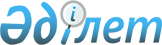 О присвоении наименований безымянным улицам села Жангала Жангалинского сельского округа Жангалинского районаРешение акима Жангалинского сельского округа Жангалинского района Западно-Казахстанской области от 10 августа 2023 года № 63
      В соответствии с Законами Республики Казахстан "О местном государственном управлении и самоуправлении в Республике Казахстан, "Об административно-территориальном устройстве Республики Казахстан", с учетом мнения населения села Жангала и на основании заключения Западно-Казахстанской областной ономастической комиссии, аким Жангалинского сельского округа РЕШИЛ:
      1. Присвоить следующие наименования безымянным улицам села Жангала Жангалинского сельского округа Жангалинского района:
      1. № 5 проектная улица – "Жайық";
      2. № 6 проектная улица – "Жиембет жырау";
      3. № 9 проектная улица – "Береке";
      4. № 10 проектная улица – "Нарын";
      5. № 12 проектная улица – "Кенесары хан";
      6. № 15 проектная улица – "Әлихан Бөкейхан";
      7. № 17 проектная улица – "Жерұйық";
      8. № 18 проектная улица – "Жанша Досмұхамедұлы";
      9. № 21 проектная улица – "Аманат";
      10. № 22 проектная улица – "Доспамбет жырау";
      11. № 23 проектная улица – "Бейбарыс сұлтан";
      12. № 25 проектная улица – "Серпер";
      13. № 31 проектная улица – "Қыз Жібек";
      14. № 33 проектная улица – "Қажымұқан";
      15. № 36 проектная улица – "Әбу Насыр әл-Фараби";
      16. № 62 проектная улица – "Алаш";
      17. № 69 проектная улица – "Алпамыс батыр";
      2. Ведущему специалисту аппарата акима Жангалинского сельского округа (С.Жумасалихов) обеспечить государственную регистрацию настоящего постановления в Департаменте юстиции Западно-Казахстанской области.
      3. Контроль за исполнением настоящего решения оставляю за собой.
      4. Настоящее постановление вводится в действие по истечении десяти календарных дней после дня его первого официального опубликования.
					© 2012. РГП на ПХВ «Институт законодательства и правовой информации Республики Казахстан» Министерства юстиции Республики Казахстан
				
      Аким Жангалинского сельского округа

Капанов А.Б
